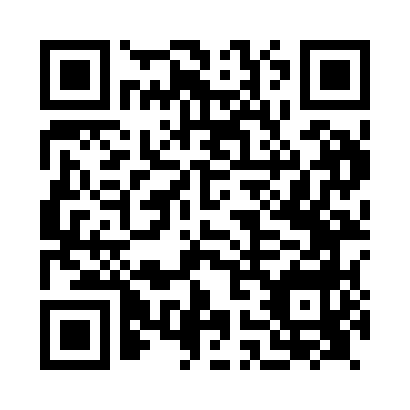 Prayer times for Alligin, UKWed 1 May 2024 - Fri 31 May 2024High Latitude Method: Angle Based RulePrayer Calculation Method: Islamic Society of North AmericaAsar Calculation Method: HanafiPrayer times provided by https://www.salahtimes.comDateDayFajrSunriseDhuhrAsrMaghribIsha1Wed3:255:311:196:349:0911:152Thu3:245:281:196:359:1111:163Fri3:235:261:196:369:1411:174Sat3:225:241:196:389:1611:185Sun3:205:211:196:399:1811:196Mon3:195:191:196:409:2011:207Tue3:185:171:196:429:2211:218Wed3:175:151:196:439:2411:229Thu3:165:121:196:449:2611:2310Fri3:155:101:196:459:2811:2411Sat3:145:081:196:469:3111:2512Sun3:135:061:196:489:3311:2613Mon3:125:041:196:499:3511:2714Tue3:115:021:196:509:3711:2815Wed3:105:001:196:519:3911:2916Thu3:094:581:196:529:4111:3017Fri3:084:561:196:539:4311:3118Sat3:074:541:196:549:4511:3219Sun3:064:521:196:559:4711:3320Mon3:054:501:196:569:4911:3421Tue3:044:491:196:579:5011:3522Wed3:034:471:196:589:5211:3623Thu3:024:451:196:599:5411:3724Fri3:024:441:197:009:5611:3825Sat3:014:421:197:019:5811:3926Sun3:004:401:207:029:5911:4027Mon2:594:391:207:0310:0111:4128Tue2:594:381:207:0410:0311:4129Wed2:584:361:207:0510:0411:4230Thu2:584:351:207:0610:0611:4331Fri2:574:341:207:0710:0711:44